Resoluciones #141 - #212Resoluciones #141 - #212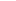 